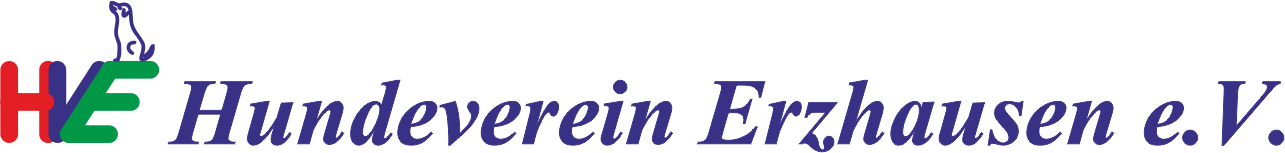 Beitrittserklärung________________________________________________________________________________________________________________Hundeverein Erzhausen e.V.      Am Ohlenberg 43 	64390 Erzhausen_____________________________________________________________________________________________________________________________Hiermit beantrage ich die Mitgliedschaft im Hundeverein Erzhausen e.V. Die beitragspflichtige Mitgliedschaftbeginnt mit unten angegebenen Datum und Unterschrift. Innerhalb von 14 Tagen nach Antragstellung besteht die Möglichkeit des Widerrufes. Die Beitragszahlung erfolgt jährlich  im 1. Quartal und die Kündigungsfrist beträgt mindestens 3 Monate zum Jahresende. Der Beitrag wird grundsätzlich abgebucht, bitte die Bankeinzugsermächtigung ausfüllen. Jugendliche unter 18 Jahre	 Einzel	 Ehepartner	 FamilieDie Vereinsaufnahme ergeht durch einen Vorstandsbeschluss nach Antragstellung schriftlich an den  jeweiligen Antragsteller. Kopie der Hundehaftpflichtpolice ist beizufügen.Datenschutzbestimmung:Der Verein erhebt, verarbeitet und nutzt personenbezogene Daten seiner Mitglieder unter Einsatz von Datenverarbeitungsanlagen (EDV) zur Erfüllung der gemäß der Satzung zulässigen Zwecke und Aufgaben, beispielsweise im Rahmen der Mitglieder- und Beitragsverwaltung. Die Erhebung, Verarbeitung und Nutzung der personenbezogenen Daten erfolgt unter Beachtung des Bundesdatenschutzgesetzes. Eine Weitergabe an Dritte erfolgt im Rahmen der Erforderlichkeit.Name:      	Vorname:      	 Geb. Datum:      Strasse:      	PLZ/Ort:      Tel:       	Mobil:      e-Mail:      	Welpe Junghund AGI RO OBI AndereEhepartner/Lebensgefährte(in)Name:      	Vorname:      	 Geb. Datum:      Weitere FamilienmitgliederName:      	Vorname:      	 Geb. Datum:      Name:      	Vorname:      	 Geb. Datum:      Name des Hundes:      	Geb. des Hundes:      Ort / Datum								Antragsteller/ErziehungsberechtigterBankeinzugsermächtigung:Ich, der Inhaber des u.a. Kontos, bevollmächtige den Hundeverein Erzhausen e.V. den anfallenden Jahresbeitrag(wie oben angekreuzt) von u.a. Konto abzubuchen. Ich verpflichte mich eine evtl. Änderung der Bankverbindung unverzüglich mitzuteilen. Im Versäumnisfall trage ich die Buchungskosten, die dem Verein hieraus entstehen!Name des Kontoinhabers:      Geldinstitut:      BLZ:      	Konto:      BIC:      	IBAN:      Ort / Datum								Unterschrift KontoinhaberJahresbeitrag:  Erwachsene 55,00 €    Ehepartner 35,00 €    Jugendliche 27,50 €    Familie 110,00 € (2xEltern, 2-3 Kinder bis 18 Jahre)  Einmalige Aufnahmegebühr 30,00 €